ПРАВИТЕЛЬСТВО НОВГОРОДСКОЙ ОБЛАСТИРАСПОРЯЖЕНИЕот 30 декабря 2014 г. N 435-ргО СОЗДАНИИ КООРДИНАЦИОННОГО СОВЕТА ПО ВНЕДРЕНИЮИ РЕАЛИЗАЦИИ НА ТЕРРИТОРИИ НОВГОРОДСКОЙ ОБЛАСТИВСЕРОССИЙСКОГО ФИЗКУЛЬТУРНО-СПОРТИВНОГО КОМПЛЕКСА"ГОТОВ К ТРУДУ И ОБОРОНЕ" (ГТО)В целях содействия поэтапному внедрению Всероссийского физкультурно-спортивного комплекса "Готов к труду и обороне" (ГТО) на территории Новгородской области:1. Создать координационный совет по внедрению и реализации на территории Новгородской области Всероссийского физкультурно-спортивного комплекса "Готов к труду и обороне" (ГТО).2. Утвердить прилагаемые Положение о координационном совете по внедрению и реализации на территории Новгородской области Всероссийского физкультурно-спортивного комплекса "Готов к труду и обороне" (ГТО) и его состав.3. Опубликовать распоряжение в газете "Новгородские ведомости".Губернатор Новгородской областиС.Г.МИТИНУтвержденораспоряжениемПравительства Новгородской областиот 30.12.2014 N 435-ргПОЛОЖЕНИЕО КООРДИНАЦИОННОМ СОВЕТЕ ПО ВНЕДРЕНИЮ И РЕАЛИЗАЦИИНА ТЕРРИТОРИИ НОВГОРОДСКОЙ ОБЛАСТИ ВСЕРОССИЙСКОГОФИЗКУЛЬТУРНО-СПОРТИВНОГО КОМПЛЕКСА "ГОТОВК ТРУДУ И ОБОРОНЕ" (ГТО)1. Общие положения1.1. Координационный совет по внедрению и реализации на территории Новгородской области Всероссийского физкультурно-спортивного комплекса "Готов к труду и обороне" (ГТО) (далее - совет) является постоянно действующим совещательным органом при Правительстве Новгородской области.1.2. Совет в своей деятельности руководствуется Конституцией Российской Федерации, федеральными законами и иными нормативными правовыми актами Российской Федерации, нормативными правовыми актами Новгородской области и настоящим Положением.2. Задачи совета2.1. Подготовка предложений по выработке и реализации мероприятий по поэтапному внедрению Всероссийского физкультурно-спортивного комплекса "Готов к труду и обороне" (ГТО) на территории Новгородской области.2.2. Рассмотрение вопросов, связанных с поэтапным внедрением Всероссийского физкультурно-спортивного комплекса "Готов к труду и обороне" (ГТО) на территории Новгородской области, в том числе с участием общественных организаций.3. Права совета3.1. Совет имеет право:3.1.1. Приглашать на свои заседания представителей органов исполнительной власти, органов местного самоуправления области, общественных организаций, иных организаций;3.1.2. Привлекать для консультаций, изучения, подготовки и рассмотрения вопросов по решению задач, возложенных на совет, экспертов и специалистов;3.1.3. Запрашивать и получать от органов исполнительной власти, органов местного самоуправления области, а также общественных организаций материалы и информацию, необходимые для работы совета;3.1.4. Создавать рабочие группы для решения задач совета.4. Состав и организация деятельности совета(в ред. Распоряжения Правительства Новгородской областиот 17.06.2016 N 163-рз)4.1. Совет состоит из председателя совета, заместителя председателя совета, секретаря совета и членов совета.(в ред. Распоряжения Правительства Новгородской области от 11.04.2018 N 98-рг)4.2. Заседания совета проводит председатель совета, а при его отсутствии или по его поручению - заместитель председателя совета.(в ред. Распоряжения Правительства Новгородской области от 11.04.2018 N 98-рг)4.3. Председатель совета осуществляет руководство деятельностью совета, определяет дату, место и время его проведения, ведет заседание совета.4.4. Совет правомочен принимать решения, если в заседании участвуют не менее половины ее состава. Решения принимаются открытым голосованием простым большинством голосов от числа присутствовавших на заседании совета. В случае равенства голосов решающим является голос председательствующего на заседании совета.4.5. Решения, принятые советом, оформляются протоколом заседания совета. Протокол подписывается председательствующим на заседании совета и секретарем совета в течение 5 рабочих дней со дня проведения заседания.4.6. В протоколе заседания совета указывается дата, время и место проведения заседания совета, утвержденная повестка дня заседания совета, сведения об участвовавших в заседании членах совета и иных приглашенных лицах, принятые решения по вопросам повестки дня заседания совета.4.7. В случае несогласия с принятыми решениями члены совета имеют право письменно изложить свое мнение, которое подлежит обязательному включению в протокол заседания совета.4.8. Решения совета носят рекомендательный характер.4.9. Заседания совета проводятся по мере необходимости, но не реже одного раза в год.4.10. Секретарь совета извещает членов совета и приглашенных на его заседание лиц о дате, времени, месте проведения и повестке дня заседания совета не позднее чем за 3 рабочих дня до дня проведения заседания совета.4.11. Протоколы заседания совета хранятся у секретаря совета в течение 3 лет со дня проведения заседания совета.4.12. Копии протоколов заседаний совета или выписки из них направляются секретарем совета членам совета, заинтересованным лицам в течение 7 рабочих дней со дня проведения заседания совета.4.13. Организационное обеспечение деятельности совета осуществляет министерство спорта и молодежной политики Новгородской области.(в ред. Распоряжения Правительства Новгородской области от 11.04.2018 N 98-рг)УтвержденраспоряжениемПравительства Новгородской областиот 30.12.2014 N 435-ргСОСТАВКООРДИНАЦИОННОГО СОВЕТА ПО ВНЕДРЕНИЮ И РЕАЛИЗАЦИИНА ТЕРРИТОРИИ НОВГОРОДСКОЙ ОБЛАСТИ ВСЕРОССИЙСКОГОФИЗКУЛЬТУРНО-СПОРТИВНОГО КОМПЛЕКСА "ГОТОВК ТРУДУ И ОБОРОНЕ" (ГТО)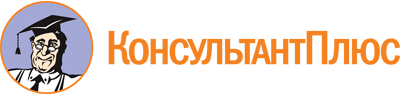 Распоряжение Правительства Новгородской области от 30.12.2014 N 435-рг
(ред. от 25.09.2023)
"О создании координационного совета по внедрению и реализации на территории Новгородской области Всероссийского физкультурно-спортивного комплекса "Готов к труду и обороне" (ГТО)"
(вместе с "Положением о координационном совете по внедрению и реализации на территории Новгородской области Всероссийского физкультурно-спортивного комплекса "Готов к труду и обороне" (ГТО)", "Составом координационного совета по внедрению и реализации на территории Новгородской области Всероссийского физкультурно-спортивного комплекса "Готов к труду и обороне" (ГТО)")Документ предоставлен КонсультантПлюс

www.consultant.ru

Дата сохранения: 27.11.2023
 Список изменяющих документов(в ред. распоряжений Правительства Новгородской областиот 08.09.2015 N 275-рг, от 17.06.2016 N 163-рз, от 18.08.2016 N 237-рз,от 30.01.2017 N 28-рз, от 21.06.2017 N 187-рз, от 29.11.2017 N 379-рг,от 11.04.2018 N 98-рг, от 22.08.2018 N 246-рг, от 20.05.2019 N 121-рг,от 03.07.2019 N 178-рг, от 29.11.2019 N 359-рг, от 20.04.2020 N 116-рг,от 20.09.2022 N 359-рг, от 25.09.2023 N 569-рз)Список изменяющих документов(в ред. распоряжений Правительства Новгородской областиот 17.06.2016 N 163-рз, от 11.04.2018 N 98-рг)Список изменяющих документов(в ред. распоряжений Правительства Новгородской областиот 11.04.2018 N 98-рг, от 22.08.2018 N 246-рг, от 20.05.2019 N 121-рг,от 03.07.2019 N 178-рг, от 29.11.2019 N 359-рг, от 20.04.2020 N 116-рг,от 20.09.2022 N 359-рг, от 25.09.2023 N 569-рз)Кирилова Е.М.-заместитель Председателя Правительства Новгородской области, председатель советаМихайлова К.Ю.-министр спорта Новгородской области, заместитель председателя советаВашакидзе А.З.-директор государственного областного автономного учреждения "Центр спортивной подготовки Новгородской области" (по согласованию), секретарь советаЧлены совета:Члены совета:Члены совета:Бусурин С.В.-председатель Союза организаций профсоюзов "Новгородская областная Федерация профсоюзов" (по согласованию)Ионтеф Б.П.-председатель регионального отделения Общероссийской общественно-государственной организации "Добровольное общество содействия армии, авиации и флоту России" Новгородской области (по согласованию)Калпинская О.Е.-проректор по молодежной политике федерального государственного бюджетного образовательного учреждения высшего образования "Новгородский государственный университет имени Ярослава Мудрого" (по согласованию)Петрова И.И.-министр культуры Новгородской областиРоманов А.В.-заместитель председателя Новгородского регионального отделения общественно-государственного объединения "Всероссийское физкультурно-спортивное общество "Динамо" (по согласованию)Силина Е.В.-первый заместитель министра финансов Новгородской областиТерлецкий А.Е.-председатель Новгородской областной организации Общероссийской общественной организации "Всероссийское общество инвалидов" (по согласованию)Тимофеева Ю.А.-заместитель министра, начальник отдела физической культуры и спорта министерства спорта Новгородской областиТоцкая О.И.-председатель комитета информационной политики Новгородской областиФедотова С.М.-директор Областного государственного автономного учреждения "Агентство информационных коммуникаций" (по согласованию)Чекмарев И.В.-министр промышленности и торговли Новгородской областиЯковлев В.Н.-министр здравоохранения Новгородской областиЯковлев Д.Н.-министр образования Новгородской областиЯковлев С.А.-председатель Ассоциации "Совет муниципальных образований Новгородской области", Глава Крестецкого муниципального района (по согласованию)